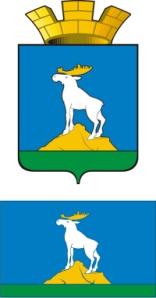 ГЛАВА НИЖНЕСЕРГИНСКОГО ГОРОДСКОГО ПОСЕЛЕНИЯПОСТАНОВЛЕНИЕ12.01.2021 г.               № 7г. Нижние Серги Об обеспечении выплаты минимального размера заработной платы на территории Нижнесергинского городского поселения с 1 января 2021 года Руководствуясь Трудовым кодексом Российской Федерации, Федеральным законом от 19.06.2000 № 82-ФЗ «О минимальном размере оплаты труда» (с изменениями от 29.12.2020 № 473-ФЗ), Уставом Нижнесергинского городского поселения,ПОСТАНОВЛЯЮ:1. Обеспечить с 1 января 2021 года выплату заработной платы работникам организаций бюджетной сферы Нижнесергинского городского поселения, не ниже федерального значения показателя минимального размера оплаты труда, установленного с 1 января 2021 года в размере 12792 рубля. 2. В размер минимальной заработной платы включается тарифная ставка, оклад (должностной оклад), а также компенсационные выплаты (доплаты и надбавки компенсационного характера), стимулирующие выплаты (доплаты и надбавки стимулирующего характера, премии и иные поощрительные выплаты).В состав минимального размера оплаты труда (минимальной заработной платы) не включаются районные коэффициенты (коэффициенты) и процентные надбавки, начисляемых в связи с работой в местностях с особыми климатическими условиями, в том числе в районах Крайнего Севера и приравненных к ним местностях.3. Руководителям органов местного самоуправления Нижнесергинского городского поселения, муниципальных учреждений Нижнесергинского городского поселения производить выплаты за счет средств бюджета Нижнесергинского городского поселения, внебюджетных средств, а также средств, полученных от иной приносящей доход деятельности.4. Рекомендовать работодателям организаций всех форм собственности, осуществляющих свою деятельность на территории Нижнесергинского городского поселения, обеспечить выплату заработной платы не ниже федерального значения показателя минимального размера оплаты труда.        5. Признать утратившим силу с 1 января 2021 года постановление главы Нижнесергинского городского поселения от 27.01.2020 № 27 «Об обеспечении выплаты минимального размера заработной платы на территории Нижнесергинского городского поселения с 1 января 2020 года».6. Опубликовать настоящее постановление на официальном сайте Нижнесергинского городского поселения в сети «Интернет».7. Контроль исполнения настоящего постановления возложить на заместителя главы администрации Нижнесергинского городского поселения Е.Б. Нечаеву.Глава Нижнесергинского городского поселения                                                                               А.М. Чекасин